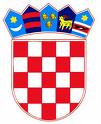 	           REPUBLIKA HRVATSKA KRAPINSKO – ZAGORSKA ŽUPANIJAŽ U P A NKLASA: 602-01/19-01/24URBROJ: 2140/01-02-19-1Krapina, 3. lipnja 2019. 	Na temelju članka 4. stavka 2. Odluke o početku i završetku nastavne godine, broju radnih dana i trajanju odmora učenika osnovnih i srednjih škola za školsku godinu 2019./2020. („Narodne novine“,  broj 48/19), po pribavljenom mišljenju školskih ustanova nad kojima je osnivač Krapinsko-zagorska županija, župan Krapinsko-zagorske županije donosiODLUKU o načinu realizacije odmora za učenike osnovnih i srednjih škola kojima je osnivač Krapinsko-zagorska županija tijekom nastavne godine 2019./2020. Članak 1.Jesenski odmor za učenike počinje 30. listopada 2019. godine i traje do 31. listopada 2019. godine, s tim da nastava počinje 4. studenoga 2019. godine.Prvi dio zimskoga odmora za učenike počinje 23. prosinca 2019. godine i traje do 3. siječnja 2020. godine, s tim da nastava počinje 7. siječnja 2020. godine.Drugi dio zimskoga odmora za učenike počinje 24. veljače 2020. godine i završava 28. veljače 2020. godine, s tim da nastava počinje 2. ožujka 2020. godine.Proljetni odmor za učenike počinje 9. travnja 2020. godine i završava 10. travnja 2020. godine, s tim da nastava počinje 14. travnja 2020. godine.						Članak 2.Ova odluka objavit će se u „Službenom glasniku Krapinsko-zagorske županije“, na mrežnim stranicama Krapinsko-zagorske županije i mrežnim stranicama školskih ustanova kojima je osnivač Krapinsko-zagorska županija.									 Ž U P A N								            Željko KolarDostaviti:1. Ministarstvo znanosti i obrazovanja,2. Osnovne škole,3. Srednje škole,4. za zbirku isprava,5. pismohrana.